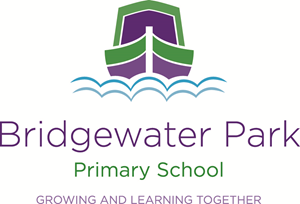 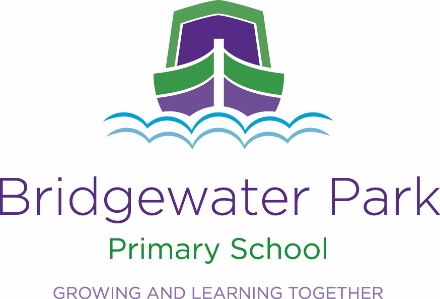 Job Description - Teacher The School is committed to safeguarding and promoting the welfare of children and young people and expects all staff and volunteers to share this commitmentAs a member of staff at Bridgewater Park you will be committed to our Core Power Values – 1.	We will treat everyone with kindness and always engage in learning.2.	We will explain and elaborate our ideas and have high aspirations.3.	We will have resilience and get the job done.4.	We will act with integrity at all times.5.	We will promote collaboration through teach and support.6.	We will actively listen, follow instructions and always have respect.Core Purpose:Ensure high quality provision and continued improvement in standards of achievement for pupils.Maintain and contribute to the positive ethos and core values of Bridgewater Park Primary School, both inside and outside the classroom.Build positive working relationships through collaborative and reflective practice with teaching and non-teaching staff, parents and governors.Teach pupils all aspects of the statutory and the agreed school curriculum.Carry out the duties of a class teacher as set out in the current School Teachers’ Pay and Conditions of Employment;Adhere to the Teachers’ Standards;To lead on areas of whole school responsibility and produce an action plan as required. Be responsible to the Principal, or in her absence, the Vice Principal;Key responsibilities:-To support and promote the school’s ethos, aims and core values in order to promote the welfare, progress and continued development of the school and its children.Implement agreed school policies and guidelines and ensure that these are reflected in their practice.Be responsible for the teaching of children in their classes, ensuring the highest standards of teaching and learning are evident consistently, and that planning meets the needs of all children. To evaluate their own teaching critically to improve effectiveness.Contribute to the general supervision of all children within the school.Be directly responsible and accountable for standards of attainment and progress.Be able to set and review clear targets, based on prior attainment and progress, for children’s learning. To provide experience and activity for individuals, groups and whole class appropriate to their needs and ensuring high level of interest and challenge for all abilities.To plan, prepare and organise work for the class in accordance with school policies; and requirements of core and foundation subjects of the National Curriculum, identifying clear objectives/targets and specifying how they will be taught and assessed.To ensure the effective and efficient deployment of any classroom support.Promote a learning environment that is safe, stimulating and motivates our children’s capacity to learn and make progress.Keep appropriate and efficient records, integrating formative and summative assessment into weekly and termly planning. To provide and contribute to oral and written assessments and reports relating to individual pupils and groups of pupils.Report to parents on the development, progress and attainment of children in accordance with school policy.Promote high standards and clear expectations of pupil behaviour, in accordance with the school's behaviour policy. Maintain good order and discipline among the children and to be responsible for their day to day pastoral care in the classroom.Demonstrate a calm, fair and consistent approach, particularly in relation to challenging behaviour. To liaise effectively within teams to ensure the very best experiences are provided for the class.Liaise with other staff consistently regarding children’s progress and attainment.Participate in the performance management system for the appraisal of their own performance and development.To take part, as may be required, in the review, development and management of activities relating to the curriculum, organisation and pastoral functions of the school.Participate in meetings which relate to the school's management, curriculum, administration, organisation and pupils’ achievement. To liaise as necessary with members of the Governing Body.Encourage children to be enthusiastic, lifelong learners. Duties and Responsibilities This job description sets out the duties of the post at the time it was drawn up. The post holder may be required from time to time to undertake other duties within the school as may be reasonably expected, without changing the general character of the duties or the level of responsibility entailed. This is a common occurrence and would not justify a reconsideration of the grading of the post. This job description will be reviewed at least annually as part of the Performance Management programme. The Principal may modify it after consultation at any time to reflect or anticipate changes in the job, commensurate with the salary and job title.